     De met * aangegeven velden zijn verplicht om in te vullen!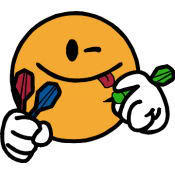 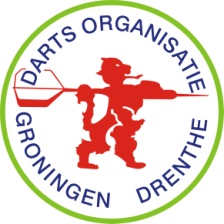 Per team dient er 30 euro over gemaakt worden op rekening: NL70 INGB 0009 3108 57 ten name van de  Darts Organisatie Groningen en Drenthe 	  onder vermelding van de teamnaam.Naam van de speelgelegenheid*:Adres*:Postcode en plaats*:Telefoon*:E-mailadres:E-mailadres:Aantal banen :Voor en achternaam Teamcaptain*:Adres*:Postcode en plaats*:Telefoon*: Teamcaptain E-mailadres*:Teamcaptain E-mailadres*:Teamnaam*: Teamnaam*: Speeldag*: Ma / Di / Wo / Do 
(doorhalen wat niet van toepassing is)Voor- en achternaam spelersVoor- en achternaam spelersDe Teamcaptain niet invullen bij spelers!117228339441055116 6 12